 Изготовитель:  ООО «Конструкторское бюро «Физэлектронприбор»,                            ИНН 6315522386   КПП 631501001.                             Адрес:  443010, Самара, ул.Галактионовская, 141, а/я 261.                            Тел. +7 (846) 925-63-53, +7 (846) 359-17-01,  +7-927-778-79-34.Опросный лист направлять  на e-mail:    info@fizepr.ru,    fizepr@gmail.comПриложение к опросному листуОсновные варианты исполнения сигнализаторов «СИУР-03В2»Микроволновый сигнализатор уровня «СИУР-03В2»Опросный листМикроволновый сигнализатор уровня «СИУР-03В2»Опросный листМикроволновый сигнализатор уровня «СИУР-03В2»Опросный листМикроволновый сигнализатор уровня «СИУР-03В2»Опросный листМикроволновый сигнализатор уровня «СИУР-03В2»Опросный лист1. Информация о заказчике 1. Информация о заказчике 1. Информация о заказчике 1. Информация о заказчике 1. Информация о заказчике Заказчик Адрес заказчика (страна, город, индекс)Контактное лицо (Ф.И.О., должность)Тел. / e-mail2. Условия применения 2. Условия применения 2. Условия применения 2. Условия применения 2. Условия применения 1. Наименование технологического процесса1. Наименование технологического процесса1. Наименование технологического процесса1. Наименование технологического процесса2. Измеряемый продукт, его особенности (жидкость, порошок, гранулы).  Укажите размер фракций 2. Измеряемый продукт, его особенности (жидкость, порошок, гранулы).  Укажите размер фракций 2. Измеряемый продукт, его особенности (жидкость, порошок, гранулы).  Укажите размер фракций 2. Измеряемый продукт, его особенности (жидкость, порошок, гранулы).  Укажите размер фракций 3.  Температура продукта, ºС          3.  Температура продукта, ºС          3.  Температура продукта, ºС          3.  Температура продукта, ºС          Мин = ____   Макс =_____4.  Диаметр резервуара (расстояние между антеннами), м4.  Диаметр резервуара (расстояние между антеннами), м4.  Диаметр резервуара (расстояние между антеннами), м4.  Диаметр резервуара (расстояние между антеннами), м5. Давление внутри резервуара (если отличается от атмосферного), bar5. Давление внутри резервуара (если отличается от атмосферного), bar5. Давление внутри резервуара (если отличается от атмосферного), bar5. Давление внутри резервуара (если отличается от атмосферного), bar6. Условия эксплуатации (помещение, открытый воздух)6. Условия эксплуатации (помещение, открытый воздух)6. Условия эксплуатации (помещение, открытый воздух)6. Условия эксплуатации (помещение, открытый воздух)7. Диапазон температур в месте установки прибора, ºС7. Диапазон температур в месте установки прибора, ºС7. Диапазон температур в месте установки прибора, ºС7. Диапазон температур в месте установки прибора, ºСМин= ____ Макс=_____8. Наличие сильной  вибрации (да/нет)8. Наличие сильной  вибрации (да/нет)8. Наличие сильной  вибрации (да/нет)8. Наличие сильной  вибрации (да/нет)3. Требования к сигнализатору 3. Требования к сигнализатору 3. Требования к сигнализатору 3. Требования к сигнализатору 3. Требования к сигнализатору 1. Выходной сигнал  (релейный выход  или транзисторный выход  с параметрами Uвых =0В/24В; I вых =0,3А)1. Выходной сигнал  (релейный выход  или транзисторный выход  с параметрами Uвых =0В/24В; I вых =0,3А)1. Выходной сигнал  (релейный выход  или транзисторный выход  с параметрами Uвых =0В/24В; I вых =0,3А)1. Выходной сигнал  (релейный выход  или транзисторный выход  с параметрами Uвых =0В/24В; I вых =0,3А)3.  Длина излучателя (антенны), мм3.  Длина излучателя (антенны), мм3.  Длина излучателя (антенны), мм3.  Длина излучателя (антенны), мм4. Тип присоединения (резьбовое соединение G1 / фланцевое соединение / крепление с помощью отверстий в корпусе / крепление к излучателям посредством цангового зажима)4. Тип присоединения (резьбовое соединение G1 / фланцевое соединение / крепление с помощью отверстий в корпусе / крепление к излучателям посредством цангового зажима)4. Тип присоединения (резьбовое соединение G1 / фланцевое соединение / крепление с помощью отверстий в корпусе / крепление к излучателям посредством цангового зажима)4. Тип присоединения (резьбовое соединение G1 / фланцевое соединение / крепление с помощью отверстий в корпусе / крепление к излучателям посредством цангового зажима)4. Дополнительные опции4. Дополнительные опции4. Дополнительные опции4. Дополнительные опции4. Дополнительные опции1. Оснастка для крепления на объекте заказчика (да/нет)1. Оснастка для крепления на объекте заказчика (да/нет)1. Оснастка для крепления на объекте заказчика (да/нет)2. Источник питания 24 В (если необходимо, указать количество)2. Источник питания 24 В (если необходимо, указать количество)2. Источник питания 24 В (если необходимо, указать количество)3. Наличие световых индикаторов на корпусе сигнализатора3. Наличие световых индикаторов на корпусе сигнализатора3. Наличие световых индикаторов на корпусе сигнализатора4. Дополнительное внешнее реле (укажите параметры  коммутируемых цепей)4. Дополнительное внешнее реле (укажите параметры  коммутируемых цепей)4. Дополнительное внешнее реле (укажите параметры  коммутируемых цепей)Заказываемое количество сигнализаторов, шт.Заказываемое количество сигнализаторов, шт.Заказываемое количество сигнализаторов, шт.5. Дополнительные технические требования или специальные опции5. Дополнительные технические требования или специальные опции5. Дополнительные технические требования или специальные опции5. Дополнительные технические требования или специальные опции5. Дополнительные технические требования или специальные опцииСигнализатор уровня                                           СИУР-03В2.4Допустимая температура корпусов блоков сигнализатора:   -25…+85С.      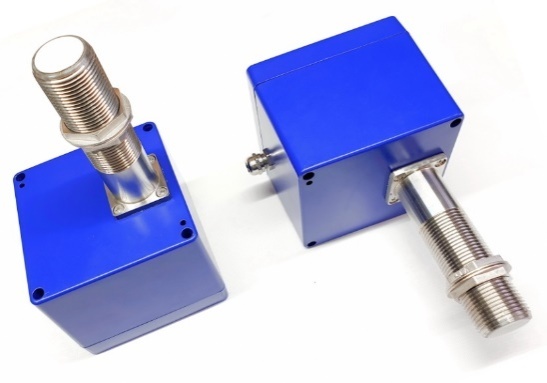 Сигнализатор выполнен из двух блоков, устанав-ливаемых на противоположных стенках бункера. Крепление – к излучателям с резьбой G1. Излучатели длиной  120мм, из стали 12Х18Н10Т. Корпуса блоков герметичные, IP65. Подключение блоков – через кабельные гермовводы PG9 (под кабель с внешним диаметром 4 - 8мм).Сигнализатор уровня                                           СИУР-03В2.41Допустимая температура корпусов блоков сигнализатора:  -45…+85С.      Сигнализатор выполнен из двух блоков, устанав-ливаемых на противоположных стенках бункера. Крепление – к излучателям с резьбой G1. Излучатели длиной  120мм, из стали 12Х18Н10Т. Корпуса блоков герметичные, IP65. Подключение блоков – через кабельные гермовводы PG9 (под кабель с внешним диаметром 4 - 8мм).Сигнализатор уровня                                           СИУР-03В2.5Допустимая температура корпусов блоков сигнализатора:   -25…+85С.      Сигнализатор выполнен из двух блоков, устанав-ливаемых на противоположных стенках бункера. Излучатели длиной  120мм, из стали 12Х18Н10Т. Крепление – к излучателям с резьбой G1 или с помощью отверстий в корпусе. Корпуса блоков герметичные, IP66. Подключение блоков – через кабельные гермовводы КОВ1М  (под бронированный кабель с внешним диаметром 9 -17мм).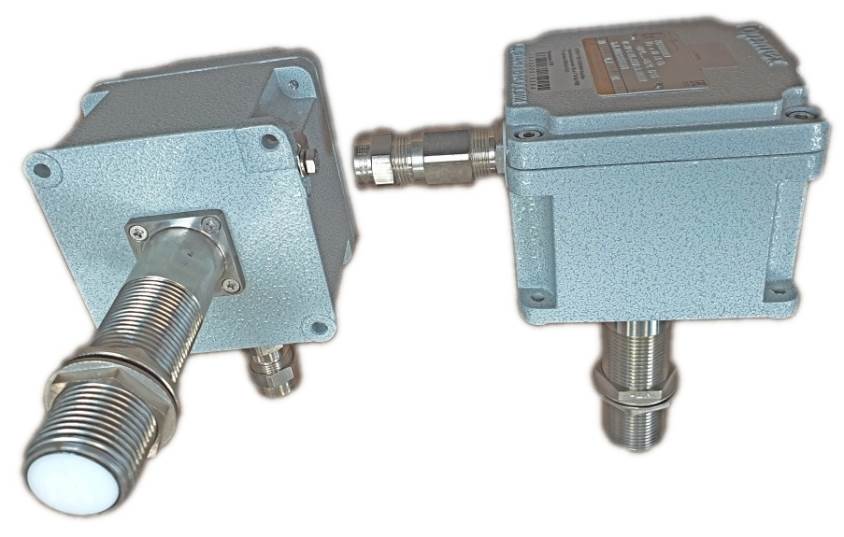 Сигнализатор уровня                                           СИУР-03В2.51Допустимая температура корпусов блоков сигнализатора:   -45…+85С.      Сигнализатор выполнен из двух блоков, устанав-ливаемых на противоположных стенках бункера. Излучатели длиной  120мм, из стали 12Х18Н10Т. Крепление – к излучателям с резьбой G1 или с помощью отверстий в корпусе. Корпуса блоков герметичные, IP66. Подключение блоков – через кабельные гермовводы КОВ1М  (под бронированный кабель с внешним диаметром 9 -17мм).Сигнализатор уровня                                           СИУР-03В2.6Допустимая температура корпусов блоков сигнализатора:   -25…+85С.      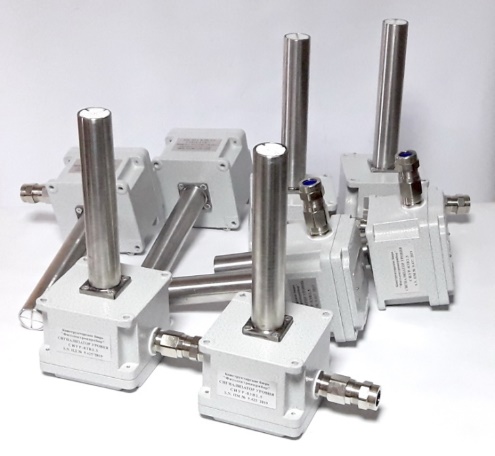 Сигнализатор выполнен из двух блоков, устанав-ливаемых на стенках бункера. Корпуса блоков герметичные, IP66. Излучатели длиной  200…300мм, из стали 12Х18Н10Т. Крепление –  к излучателям или с помощью отверстий в корпусах. Подключение блоков – через кабельные гермовводы  КОВ1М  (под бронированный кабель с внешним диаметром 9 -17мм). Сигнализатор уровня                                           СИУР-03В2.61Допустимая температура корпусов блоков сигнализатора:   -45…+85С.      Сигнализатор выполнен из двух блоков, устанав-ливаемых на стенках бункера. Корпуса блоков герметичные, IP66. Излучатели длиной  200…300мм, из стали 12Х18Н10Т. Крепление –  к излучателям или с помощью отверстий в корпусах. Подключение блоков – через кабельные гермовводы  КОВ1М  (под бронированный кабель с внешним диаметром 9 -17мм). Комплект из двух труб - зондов Для обеспечения измерений при  температурах до +400С.      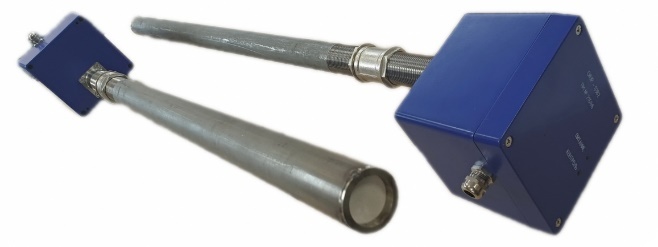 Комплект из двух труб - зондов длиной  по  700…900мм с керамической заглушкой и муфтой 1” (G1), материал труб  – сталь 12Х18Н10Т.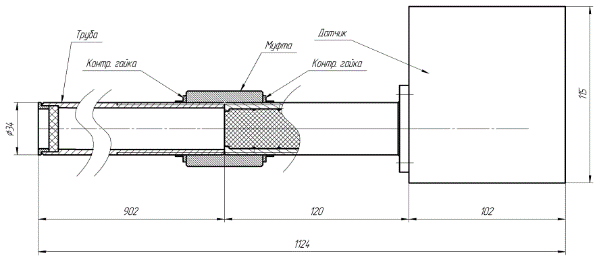 Сигнализатор уровня                                           СИУР-03В2.5М. Для   экстремальных температур  (температура продукта – не ограничена).Сигнализатор обеспечивает зондирование уровня продукта через бетонные и кирпичные стены,  без выполнения отверстий  в стенах. Допустимая температура корпусов блоков сигнализатора:   -45…+85С.      Сигнализатор состоит из двух блоков (приемника и передатчика), устанавливаемых на стенках бункера, и блока синхронизации. Крепление блоков приемника и передатчика – фланцевое. Корпуса блоков – герметич-ные, IP66. На торцах излучателей  – рупорные антенны. Материал антенн – ст. 12Х18Н10Т. Сигнализатор отличается  повышенной чувствительностью.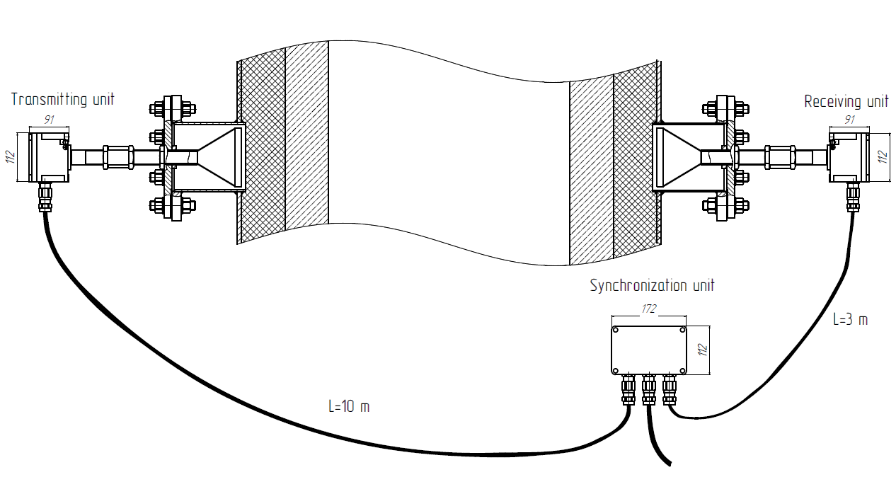 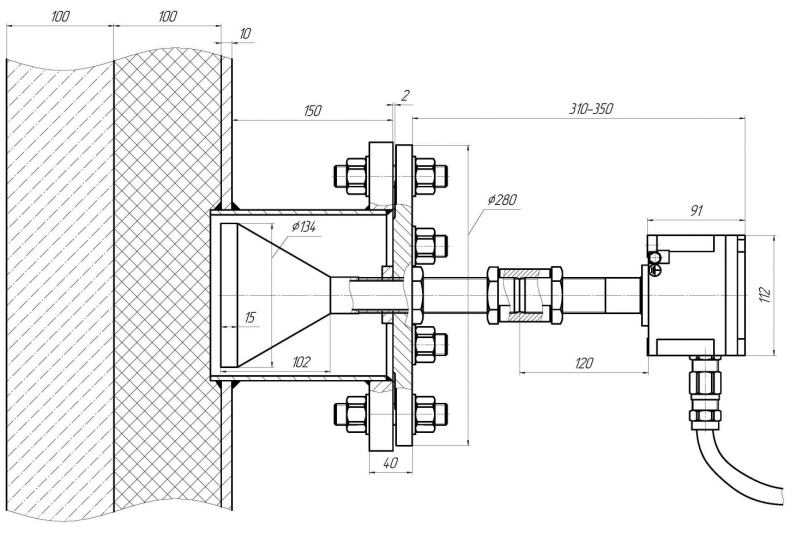 